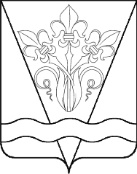 СОВЕТ БОЙКОПОНУРСКОГО СЕЛЬСКОГО ПОСЕЛЕНИЯКАЛИНИНСКОГО РАЙОНАРЕШЕНИЕот 05.12.2023                                                                 № 173  хутор БойкопонураО внесении изменений в решение Совета Бойкопонурского сельского поселения Калининского района от 23 декабря 2022 года № 134 "О бюджете Бойкопонурского сельскогопоселения Калининского района на 2023 год"В соответствии со статьями 9, 185, 187 Бюджетного кодекса Российской Федерации Совет Бойкопонурского сельского поселения Калининского района РЕШИЛ:1. Внести в решение Совета Бойкопонурского сельского поселения Калининского района от 23 декабря 2022 года № 134 "О бюджете Бойкопонурского сельского поселения Калининского района на 2023 год" следующие изменения:1.1. Утвердить основные характеристики бюджета Бойкопонурского сельского поселения Калининского района (далее по тексту – бюджет поселения) на 2023 год:1) общий объем доходов в сумме 32555,1 тыс. рублей;2) общий объем расходов в сумме 33955,1 тыс. рублей;3) верхний предел муниципального внутреннего долга Бойкопонурского сельского поселения Калининского района на 1 января 2024 года в сумме 0,0 тыс. рублей, в том числе верхний предел долга по муниципальным гарантиям муниципального образования Калининский район в сумме 0,0 тыс. рублей;4) дефицит бюджета поселения в сумме 1400 тыс. рублей1.2. Приложение 1 "Объем поступлений доходов в бюджет поселения по кодам видов (подвидов) доходов на 2023 год" изложить в новой редакции (приложение 1). 1.3. Приложение 4 "Распределение бюджетных ассигнований по разделам и подразделам классификации расходов бюджетов на 2023 год" изложить в новой редакции (приложение 3).1.4. Приложение 5 "Распределение бюджетных ассигнований по целевым статьям (муниципальным программам и непрограммным мероприятиям деятельности), группам видов расходов классификации расходов бюджетов на 2023 год " изложить в новой редакции (приложение 4).1.5. Приложение 6 "Ведомственная структура расходов бюджета поселения на 2023 год" изложить в новой редакции (приложение 5).1.6 Приложение 7 "Источники внутреннего финансирования дефицита бюджета Бойкопонурского сельского поселения Калининского района на 2023 год" изложить в новой редакции (приложение 6).2. Контроль за выполнением настоящего решения возложить на постоянную комиссию Совета Бойкопонурского сельского поселения Калининского района по бюджету, экономике, налогам и распоряжению муниципальной собственностью (Чуклин).3. Настоящее решение вступает в силу со дня его опубликования.Глава Бойкопонурского сельского поселенияКалининского района                                                                      Ю.Я. Чернявский Приложение 1 к решению СоветаБойкопонурского сельского поселения Калининского района от 05.12.2023 г. № 173"Приложение 1УТВЕРЖДЕНОрешением СоветаБойкопонурского сельского поселения Калининского района от 23 декабря 2022 года № 134(в редакции решения СоветаБойкопонурского сельского поселенияКалининского района от 05.12.2023 г. № 173)Объем поступлений доходов в бюджет поселенияпо кодам видов (подвидов) доходов на 2023 годНачальник финансового отдела администрации Бойкопонурского сельского поселенияКалининского района                                                                          О.Г. ОчкасьПриложение 2 к решению СоветаБойкопонурского сельского поселения Калининского района от 05.12.2023 г. № 173"Приложение 2УТВЕРЖДЕНОрешением СоветаБойкопонурского сельского поселения Калининского района от 23 декабря 2022 года № 134(в редакции решения СоветаБойкопонурского сельского поселенияКалининского района от 05.12.2023 г. № 173)Безвозмездные поступления из бюджетов бюджетной системы Российской Федерации в 2023 годуНачальник финансового отдела администрации Бойкопонурского сельского поселенияКалининского района                                                                          О.Г. ОчкасьПриложение 3 к решению СоветаБойкопонурского сельского поселения Калининского района от 05.12.2023 г. № 173"Приложение 4УТВЕРЖДЕНОрешением СоветаБойкопонурского сельского поселения Калининского района от 23 декабря 2022 года № 134(в редакции решения СоветаБойкопонурского сельского поселенияКалининского района от 05.12.2023 г. № 173)Распределение бюджетных ассигнований по разделам и подразделам классификации расходов бюджетов на 2023 годНачальник финансового отдела администрации Бойкопонурского сельского поселенияКалининского района                                                                          О.Г. ОчкасьПриложение 4 к решению СоветаБойкопонурского сельского поселения Калининского района от 05.12.2023 г. № 173"Приложение 5УТВЕРЖДЕНОрешением СоветаБойкопонурского сельского поселения Калининского района от 23 декабря 2022 года № 134(в редакции решения СоветаБойкопонурского сельского поселенияКалининского района от 05.12.2023 г. № 173)Распределение бюджетных ассигнований по целевым статьям (муниципальным программам и непрограммным мероприятиям деятельности), группам видов расходов классификации расходов бюджетов на 2023 годНачальник финансового отдела администрации Бойкопонурского сельского поселенияКалининского района                                                                          О.Г. ОчкасьПриложение 5 к решению СоветаБойкопонурского сельского поселения Калининского района от 05.12.2023 г. № 173"Приложение 6УТВЕРЖДЕНОрешением СоветаБойкопонурского сельского поселения Калининского района от 23 декабря 2022 года № 134(в редакции решения СоветаБойкопонурского сельского поселенияКалининского района от 05.12.2023 г. № 173)Ведомственная структура расходов бюджета поселения на 2023 годНачальник финансового отдела администрации Бойкопонурского сельского поселенияКалининского района                                                                          О.Г. ОчкасьПриложение 6 к решению СоветаБойкопонурского сельского поселения Калининского района от 05.12.2023 г. № 173"Приложение 7УТВЕРЖДЕНОрешением СоветаБойкопонурского сельского поселения Калининского района от 23 декабря 2022 года № 134(в редакции решения СоветаБойкопонурского сельского поселенияКалининского района от 05.12.2023 г. № 173)Источники внутреннего финансирования дефицита бюджета поселения, перечень статей источников финансирования дефицитов бюджетов на 2023 годНачальник финансового отдела администрации Бойкопонурского сельского поселенияКалининского района                                                                          О.Г. ОчкасьКодНаименование доходаСумма (тыс. руб.)1 00 00000 00 0000 000Налоговые и неналоговые доходы21 565,301 01 02000 01 0000 110Налог на доходы физических лиц3 200,001 03 02000 01 0000 110Акцизы по подакцизным товарам (продукции), производимым на территории Российской Федерации3 031,401 05 03010 01 0000 110Единый сельскохозяйственный налог10388,51 06 01030 10 0000 110Налог на имущество физических лиц, взимаемый по ставкам, применяемым к объектам налогообложения, расположенным в границах сельских поселений1 000,001 06 06000 00 0000 110Земельный налог3 729,401 11 05035 10 0000 120Доходы от сдачи в аренду имущества, находящегося в оперативном управлении органов управления сельских поселений и созданных ими учреждений (за исключением имущества муниципальных бюджетных и автономных учреждений)62,8113 02995 10 0000 130Прочие доходы от компенсации затрат бюджетов сельских поселений153,22 00 00000 00 0000 000Безвозмездные поступления10989,82 02 00000 00 0000 000Безвозмездные поступления от других бюджетов бюджетной системы Российской Федерации10 989,802 02 10000 00 0000 150Дотации бюджетам бюджетной системы Российской Федерации 5 992,702 02 15001 10 0000 150Дотации бюджетам сельских поселений на выравнивание бюджетной обеспеченности из бюджета субъекта Российской Федерации4 045,5020216001100000100Дотации бюджетам сельских поселений на выравнивание бюджетной обеспеченности из бюджетов муниципальных районов1947,22 02 20000 00 0000 150Субсидии бюджетам бюджетной системы Российской Федерации (межбюджетные субсидии)1128,12 02 20077 10 0000 150Субсидии бюджетам сельских поселений на софинансирование капитальных вложений в объекты муниципальной собственности1128,12 02 30000 00 0000 150Субвенции бюджетам бюджетной системы Российской Федерации300,42 02 30024 10 0000 150Субвенции бюджетам сельских поселений на выполнение передаваемых полномочий субъектов  Российской Федерации3,82 02 35118 10 0000 150Субвенции бюджетам сельских поселений на осуществление первичного воинского учета органами местного самоуправления поселений, муниципальных и городских округов296,6202 40000 00 0000 150Иные межбюджетные трансферты3568,6202 49999 10 0000 150Прочие межбюджетные трансферты, передаваемые бюджетам сельских поселений2391,7202 49999 10 0000 150Прочие межбюджетные трансферты, передаваемые бюджетам сельских поселений1176,9Всего доходовВсего доходов32 555,10"(тыс. руб.)КодНаименование доходаСумма2 00 00000 00 0000 000Безвозмездные поступления10 989,802 02 00000 00 0000 000Безвозмездные поступления от других бюджетов бюджетной системы Российской Федерации10 989,802 02 10000 00 0000 150Дотации от других бюджетов бюджетной системы Российской Федерации5 992,702 02 15001 10 0000 150Дотации бюджетам сельских поселений на выравнивание бюджетной обеспеченности из бюджета субъекта Российской Федерации4 045,5020216001100000100Дотации бюджетам сельских поселений на выравнивание бюджетной обеспеченности из бюджетов муниципальных районов1947,22 02 20000 00 0000 150Субсидии бюджетам бюджетной системы Российской Федерации (межбюджетные субсидии)1128,12 02 20077 10 0000 150Субсидии бюджетам сельских поселений на софинансирование капитальных вложений в объекты муниципальной собственности1128,12 02 30000 00 0000 150Субвенции бюджетам бюджетной системы Российской Федерации300,42 02 30024 10 0000 150Субвенции бюджетам сельских поселений на выполнение передаваемых полномочий субъектов Российской Федерации3,82 02 35118 10 0000 150Субвенции бюджетам сельских поселений на осуществление первичного воинского учета органами местного самоуправления поселений, муниципальных и городских округов296,62 02 35118 10 0000 150Субвенции бюджетам сельских поселений на осуществление первичного воинского учета органами местного самоуправления поселений, муниципальных и городских округов296,6202 40000 00 0000 150Иные межбюджетные трансферты3568,62 02 49999 10 0000 150Прочие межбюджетные трансферты, передаваемые бюджетам сельских поселений2391,72 02 49999 10 0000 150Прочие межбюджетные трансферты, передаваемые бюджетам сельских поселений1176,9"(тыс. руб.)№п/пНаименование показателяКод бюджетной классификацииСумма Всего расходов:033955,1в том числе:1Общегосударственные вопросы1008193,2Функционирование высшего должностного лица субъекта Российской Федерации и муниципального образования102795,1Функционирование законодательных (представительных) органов государственной власти и представительных органов муниципальных образований10323,5Функционирование Правительства Российской Федерации, высших исполнительных органов государственной власти субъектов Российской Федерации, местных администраций1045457,5Обеспечение  деятельности финансовых, налоговых и таможенных органов и органов финансового (финансово-бюджетного) надзора106164,6Резервные фонды1110Другие общегосударственные вопросы1131752,52Национальная оборона200296,6Мобилизационная и вневойсковая подготовка203296,63Национальная безопасность и правоохранительная деятельность3006Гражданская оборона3096Защита населения и территории от чрезвычайных ситуаций природного и техногенного характера, пожарная безопасность3100Другие вопросы в области национальной безопасности и правоохранительной деятельности31404Национальная экономика4004396,7Дорожное хозяйство (дорожные фонды)4094396,75Жилищно – коммунальное хозяйство5006758,8Коммунальное хозяйство5023063,1Благоустройство5033632,1Другие вопросы в области жилищно-коммунального хозяйства50563,66Образование70043,5Молодёжная политика70743,57Культура, кинематография 80014192,6Культура80113892,6Другие вопросы в области культуры, кинематографии8043008Физическая культура и спорт110066,3Массовый спорт110266,39Обслуживание государственного (муниципального) долга13001,4Обслуживание государственного (муниципального) внутреннего долга13011,4"(тыс.руб.)№ п/пНаименование ЦСРВРСуммаВСЕГО:33 955,101Муниципальная программа Бойкопонурского сельского поселения Калининского района "Организация муниципального управления" 01 0 00 000008 328,801.1.Обеспечение деятельности высшего должностного лица Бойкопонурского сельского поселения Калининского района01 1 00 00000795,11.1.1.Расходы на обеспечение деятельности высшего должностного лица Бойкопонурского сельского поселения Калининского района01 1 00 00190795,1Фонд оплаты труда государственных (муниципальных) органов01 1 00 00190100795,11.2.Обеспечение выполнения функций аппарата администрации Бойкопонурского сельского поселения Калининского района01 2 00 000005 457,501.2.1.Расходы на обеспечение функций органов местного самоуправления Бойкопонурского сельского поселения Калининского района01 2 00 001905 453,70Фонд оплаты труда государственных (муниципальных) органов01 2 00 001901004 985,40Прочая закупка товаров, работ и услуг01 2 00 00190200383,6Иные бюджетные ассигнования01 2 00 0019080084,71.2.2.Мероприятия по созданию и организации деятельности административных комиссии01 2 00 601903,8Прочая закупка товаров, работ и услуг01 2 00 601902003,81.3.Мероприятия по другим общегосударственным вопросам администрации Бойкопонурского сельского поселения Калининского района01 3 00 000001673,81.3.1.Выполнение функций территориальных органов местного самоуправления (по хозяйственный учет)01 3 00 1005057,3Прочая закупка товаров, работ и услуг01 3 00 1005020057,31.3.2.Обеспечение деятельности администрации Бойкопонурского сельского поселения Калининского района по укреплению материально-технической базы и прочим расходам 01 3 00 101601397,7Прочая закупка товаров, работ и услуг01 3 00 101602001397,71.3.3.Выполнение функций территориальных органов местного самоуправления01 3 00 10290218,8Публичные нормативные выплаты гражданам несоциального характера01 3 00 10290300218,81.4.Обеспечение деятельности представительного органа власти Бойкопонурского сельского поселения  Калининского района 01 4 00 0000023,51.4.1.Расходы на обеспечение деятельности представительного органа власти Бойкопонурского сельского поселения01 4 00 0019023,5Иные выплаты государственных (муниципальных) органов привлекаемым лицам01 4 00 0019010022,4Уплата иных платежей01 4 00 001908001,11.5.Обеспечение деятельности контрольно-счетной палаты 01 5 00 0000082,31.5.1.Расходы на обеспечение деятельности контрольно-счетной палаты 01 5 00 2002082,3Иные межбюджетные трансферты01 5 00 2002050082,31.6.Финансовое обеспечение непредвиденных расходов01 6 00 0000001.6.1.Финансовое обеспечение непредвиденных расходов администрации Бойкопонурского сельского поселения Калининского района01 6 00 100100Иные бюджетные ассигнования01 6 00 1001080001.7.Мероприятия по осуществлению первичного воинского учета на территориях, где отсутствуют военные комиссариаты01 7 00 00000296,61.7.1.Осуществление первичного воинского учета на территориях, где отсутствуют военные комиссариаты01 7 00 51180296,6Расходы на выплаты персоналу в целях обеспечения выполнения функций государственными (муниципальными) органами, казенными учреждениями, органами управления государственными внебюджетными фондами01 7 00 51180100296,62Муниципальная программа Бойкопонурского сельского поселения Калининского района "Обеспечение безопасности населения  Бойкопонурского сельского поселения Калининского района"02 0 00 0000062.1.Мероприятия  по защите населения и территории от чрезвычайных ситуаций природного и техногенного характера, пожарной безопасности02 2 00 0000062.1.1.Обеспечение защиты населения и территории от чрезвычайных ситуаций природного и техногенного характера, пожарной безопасности на территории Бойкопонурского сельского поселения Калининского района02 2 00 103006Прочая закупка товаров, работ и услуг02 2 00 1030020062.2.Мероприятия по обеспечению гражданской обороны02 3 00 0000002.2.1.Мероприятия по обеспечению гражданской обороны на территории Бойкопонурского сельского поселения Калининского района02 3 00 102700Прочая закупка товаров, работ и услуг02 3 00 1027020002.3.Мероприятия по противодействию коррупции02 4 00 000000Расходы на мероприятие по противодействию коррупции на территории Бойкопонурского сельского поселения Калининского района02 4 00 102700Прочая закупка товаров, работ и услуг02 4 00 1027020002.4.Мероприятия по созданию условий для реализации мер, направленных на укрепление межнационального и межконфессионального согласия, сохранение и развитие языков и культуры народов Российской Федерации, проживающих на территории поселения, социальную и культурную адаптацию мигрантов, профилактику межнациональных (межэтнических) конфликтов02 5 00 0000002.4.1.Расходы на мероприятия по созданию условий для реализации мер, направленных на укрепление межнационального и межконфессионального согласия, сохранение и развитие языков и культуры народов Российской Федерации, проживающих на территории поселения, социальную и культурную адаптацию мигрантов, профилактику межнациональных (межэтнических) конфликтов на территории Бойкопонурского сельского поселения Калининского района02 5 00 103100Прочая закупка товаров, работ и услуг02 5 00 1031020003Муниципальная программа Бойкопонурского сельского поселения Калининского района "Дорожное хозяйство"04 0 00 000004396,73.1.Содержание дорог местного значения04 4 00 000004396,73.1.1.Текущий ремонт и содержание дорог04 4 00 103203596,7Прочая закупка товаров, работ и услуг04 4 00 103202003596,73.1.2.Безопасность дорожного движения на территории04 4 00 10330800Прочая закупка товаров, работ и услуг04 4 00 103302008004Муниципальная программа Бойкопонурского сельского поселения Калининского района "Развитие жилищно-коммунального хозяйства Бойкопонурского сельского поселения Калининского района"05 0 00 000006758,84.1.Организация тепло, газо, водоснабжения в населенных пунктах поселения05 1 00 000003063,14.1.1.Расходы на организацию тепло, газо, водоснабжения в населенных пунктах Бойкопонурского сельского поселения05 1 00 103901781,2Прочая закупка товаров, работ и услуг05 1 00 103902001781,24.1.2.Расходы на строительство распределительного газопровода низкого давления05 1 00 S06201281,9Бюджетные инвестиции в объекты капитального строительства государственной (муниципальной) собственности05 1 00 S06204001281,94.2.Содержание и ремонт уличного освещения населенных пунктов сельского поселения05 2 00 00000589,84.2.1.Уличное освещение05 2 00 10330589,8Прочая закупка товаров, работ и услуг05 2 00 10330200589,84.3.Мероприятия по благоустройству территории поселения05 3 00 00000143,64.3.1.Озеленение05 3 00 10340143,6Прочая закупка товаров, работ и услуг05 3 00 10340200143,64.4.Мероприятия на содержание мест захоронения05 4 00 00000304.4.1.Содержание мест захоронения05 4 00 1035030Прочая закупка товаров, работ и услуг05 4 00 10350200304.5.Прочие мероприятия по благоустройству территории поселения05 5 00 000002868,74.5.1.Расходы на прочие мероприятия по благоустройству территории Бойкопонурского сельского поселения05 5 00 10360947Прочая закупка товаров, работ и услуг05 5 00 103602009474.5.2.Расходы на прочие мероприятия по благоустройству территории Бойкопонурского сельского поселения05 5 00 62980270Прочая закупка товаров, работ и услуг05 5 00 629802002704.5.3.Обустройство парковой зоны по набережной реки Понура центральной части хутора Бойкопонура05 5 00 103701651,7Прочая закупка товаров, работ и услуг05 5 00 103702001651,74.6.Обеспечение деятельности специализированной службы по вопросам похоронного дела 05 6 00 2003063,64.6.1.Расходы на обеспечение деятельности специализированной службы по вопросам похоронного дела05 6 00 2003063,6Иные межбюджетные трансферты05 6 00 2003050063,65Муниципальная программа Бойкопонурского сельского поселения Калининского района "Развитие молодежной политики"06 0 00 0000043,55.1.Молодежная политика и оздоровление детей06 1 00 0000043,55.1.1.Мероприятия в области молодежной политики06 1 00 1019043,5Прочая закупка товаров, работ и услуг06 1 00 1019020043,56Муниципальная программа Бойкопонурского сельского поселения Калининского района "Развитие культуры  в Бойкопонурском сельском поселении Калининского района"07 0 00 0000014 192,606.1.Мероприятия по предоставлению субсидий бюджетным, автономным и иным некоммерческим организациям на выполнение муниципального задания07 1 00 0000011561,86.1.1.Расходы по обеспечению деятельности муниципальных бюджетных учреждений Бойкопонурского сельского поселения Калининского района на выполнение муниципального задания07 1 00 0059011531,8Субсидии бюджетным учреждениям на финансовое обеспечение государственного (муниципального) задания на оказание государственных (муниципальных) услуг (выполнение работ)07 1 00 0059060011531,86.1.2.Расходы по обеспечению деятельности муниципальных бюджетных учреждений Бойкопонурского сельского поселения Калининского района на выполнение муниципального задания07 1 00 6298030Субсидии бюджетным учреждениям на иные цели07 1 00 62980600306.1.3.Расходы по обеспечению деятельности муниципальных бюджетных учреждений Бойкопонурского сельского поселения Калининского района на выполнение муниципального задания07 1 00 S 4670440Субсидии бюджетным учреждениям на иные цели07 1 00 S 46706004406.2.Мероприятия по сохранению, использованию, популяризации и охране объектов культурного наследия07 3 00 000003006.2.1.Расходы на мероприятие по сохранению, использованию, популяризации и охране объектов культурного наследия на территории Бойкопонурского сельского поселения07 3 00 10080300Прочая закупка товаров, работ и услуг07 3 00 100802003006.3.Мероприятия по обеспечению деятельности МКУ «Библиотечная система Бойкопонурского сельского поселения»07 4 00 000001 890,806.3.1.Совершенствование деятельности в области библиотечного обслуживания населения07 4 00 005901 890,80Фонд оплаты труда учреждений07 4 00 005901001 740,30Прочая закупка товаров, работ и услуг07 4 00 00590200150Уплата иных платежей07 4 00 005908000,57Муниципальная программа Бойкопонурского сельского поселения Калининского района "Развитие  физической культуры и спорта в Бойкопонурском сельском поселении Калининского района"08 0 00 0000066,37.1.Мероприятия по развитию физической культуры и спорта08 1 00 0000066,37.1.1.Расходы на мероприятия по развитию физической культуры и спорта08 1 00 1007066,3Прочая закупка товаров, работ и услуг08 1 00 1007020066,38Непрограммные мероприятия деятельности бюджета сельского поселения51 0 00 000001618.1.Осуществление отдельных полномочий по осуществлению внутреннего финансового контроля51 1 00 0000082,38.1.1.Расходы на осуществление отдельных полномочий по осуществлению финансового внутреннего контроля51 1 00 2001082,3Иные межбюджетные трансферты51 1 00 2001050082,38.2.Поддержка ветеранских организаций Бойкопонурского сельского поселения Калининского района51 2 00 0000078,78.2.1.Расходы на поддержку ветеранских организаций Бойкопонурского сельского поселения Калининского района51 2 00 1001078,7Предоставление субсидий бюджетным, автономным учреждениям и иным некоммерческим организациям51 2 00 1001060078,79Непрограммные мероприятия деятельности бюджета сельского поселения54 0 00 000001,49.1.Процентные платежи по муниципальному долгу54 2 00 000001,49.1.1.Процентные платежи по муниципальному долгу54 2 00 100201,4Обслуживание государственного (муниципального) долга54 2 00 100207001,4"Наименование ВедРзПРЦСРЦСРЦСРЦСРВРСумма ВСЕГО:33955,1Совет Бойкопонурского сельского поселения Калининского района99123,5Общегосударственные вопросы991.0123,5Функционирование законодательных (представительных) органов государственной власти и представительных органов муниципальных образований991.01.0323,5Муниципальная программа Бойкопонурского сельского поселения Калининского района "Организация муниципального управления" 991.01.03.010.00.0000023,5Обеспечение деятельности представительного органа власти Бойкопонурского сельского поселения Калининского района 991.01.03.014.00.0000023,5Расходы на обеспечение функций представительного органа власти991.01.03.014.00.0019023,5Расходы на выплаты персоналу в целях обеспечения выполнения функций государственными (муниципальными) органами, казенными учреждениями, органами управления государственными внебюджетными фондами991.01.03.014.00.0019010022,4Иные бюджетные ассигнования991.01.03.014.00.001908001,1Администрация Бойкопонурского сельского поселения Калининского района99233 931,60Общегосударственные вопросы992.018 169,70Муниципальная программа Бойкопонурского сельского поселения Калининского района "Организация муниципального управления" 992.01.02.010.00.00000795,1Обеспечение деятельности высшего должностного лица Бойкопонурского сельского поселения Калининского района992.01.02.011.00.00000795,1Расходы на обеспечение деятельности высшего должностного лица Бойкопонурского сельского поселения Калининского района992.01.02.011.01.0190795,1Расходы на выплаты персоналу в целях обеспечения выполнения функций государственными (муниципальными) органами, казенными учреждениями, органами управления государственными внебюджетными фондами992.01.02.011.01.0190100795,1Функционирование Правительства Российской Федерации, высших исполнительных органов государственной власти субъектов Российской Федерации, местных администраций992.01.045 457,50Муниципальная программа Бойкопонурского сельского поселения Калининского района "Организация муниципального управления" 992.01.04.010.00.000005 457,50Обеспечение выполнения функций аппарата администрации Бойкопонурского сельского поселения Калининского района992.01.04.012.00.000005 457,50Расходы на обеспечение функций органов местного самоуправления Бойкопонурского сельского поселения Калининского района992.01.04.012.001905 453,70Расходы на выплаты персоналу в целях обеспечения выполнения функций государственными (муниципальными) органами, казенными учреждениями, органами управления государственными внебюджетными фондами992.01.04.012.001901004 985,40Закупка товаров, работ и услуг для обеспечения государственных (муниципальных) нужд992.01.04.012.00190200383,6Иные бюджетные ассигнования992.01.04.012.0019080084,7Мероприятия по созданию и организации деятельности административных комиссии992.01.04.012.00601903,8Закупка товаров, работ и услуг для обеспечения государственных (муниципальных) нужд992.01.04.012.00601902003,8Обеспечение деятельности финансовых, налоговых и таможенных органов и органов финансового (финансово-бюджетного) надзора992.01.06164,6Муниципальная программа Бойкопонурского сельского поселения Калининского района "Организация муниципального управления" 992.01.06.010.00.0000082,3Обеспечение деятельности контрольно-счетной палаты 992.01.06.015.00.0000082,3Расходы на обеспечение деятельности контрольно-счетной палаты 992.01.06.015.002002082,3Межбюджетные трансферты992.01.06.015.002002050082,3Непрограммные мероприятия деятельности бюджета сельского поселения992.01.06510.00.0000082,3Осуществление отдельных полномочий по осуществлению внутреннего финансового контроля992.01.06511.00.0000082,3Расходы на осуществление отдельных полномочий по осуществлению финансового внутреннего контроля992.01.06511.002001082,3Межбюджетные трансферты992.01.06511.002001050082,3Муниципальная программа Бойкопонурского сельского поселения Калининского района "Организация муниципального управления" 992.0111.010.00.000000Финансовое обеспечение непредвиденных расходов992.0111.016.00.000000Финансовое обеспечение непредвиденных расходов администрации Бойкопонурского сельского поселения Калининского района992.0111.016.00100100Иные бюджетные ассигнования992.0111.016.00100108000Другие общегосударственные вопросы992.01131752,5Муниципальная программа Бойкопонурского сельского поселения Калининского района "Организация муниципального управления" 992.0113.010.00.000001673,8Мероприятия по другим общегосударственным вопросам администрации Бойкопонурского сельского поселения Калининского района992.0113.013.00.000001673,8Выполнение функций территориальных органов местного самоуправления (по хозяйственный учет)992.0113.013.001005057,3Закупка товаров, работ и услуг для обеспечения государственных (муниципальных) нужд992.0113.013.001005020057,3Обеспечение деятельности администрации Бойкопонурского сельского поселения Калининского района по укреплению материально-технической базы и прочим расходам 992.0113.013.00101601397,7Закупка товаров, работ и услуг для обеспечения государственных (муниципальных) нужд992.0113.013.00101602001397,7Выполнение функций территориальных органов местного самоуправления992.0113.013.0010290218,8Социальное обеспечение и иные выплаты населению992.0113.013.0010290300218,8Непрограммные мероприятия деятельности бюджета сельского поселения992.0113510.00.0000078,7Поддержка ветеранских организаций Бойкопонурского сельского поселения Калининского района992.0113512.00.0000078,7Расходы на поддержку ветеранских организаций Бойкопонурского сельского поселения Калининского района992.0113512.001001078,7Субсидии (гранты в форме субсидий), не подлежащие казначейскому сопровождению992.0113512.001001060078,7Национальная оборона992.02296,6Мобилизационная и вневойсковая  подготовка992.02.03296,6Муниципальная программа Бойкопонурского сельского поселения Калининского района "Организация муниципального управления" 992.02.03.010.00.00000296,6Мероприятия по осуществлению первичного воинского учета на территориях, где отсутствуют военные комиссариаты992.02.03.017.00.00000296,6Осуществление первичного воинского учета на территориях, где отсутствуют военные комиссариаты992.02.03.017.0051180296,6Расходы на выплаты персоналу в целях обеспечения выполнения функций государственными (муниципальными) органами, казенными учреждениями, органами управления государственными внебюджетными фондами992.02.03.017.0051180100296,6Национальная безопасность и правоохранительная деятельность992.036Гражданская оборона992.03.096Муниципальная программа Бойкопонурского сельского поселения Калининского района "Обеспечение безопасности населения  Бойкопонурского сельского поселения Калининского района"992.03.09.020.00.000006Мероприятия по обеспечению гражданской обороны992.03.09.023.00.000006Мероприятия по обеспечению гражданской обороны на территории Бойкопонурского сельского поселения Калининского района992.03.09.023.00102706Закупка товаров, работ и услуг для обеспечения государственных (муниципальных) нужд992.03.09.023.00102702006Защита населения и территории от чрезвычайных ситуаций природного и техногенного характера, пожарная безопасность992.0310.020Муниципальная программа Бойкопонурского сельского поселения Калининского района "Обеспечение безопасности населения  Бойкопонурского сельского поселения Калининского района"992.0310.020.00.000000Мероприятия  по защите населения и территории от чрезвычайных ситуаций природного и техногенного характера, пожарной безопасности992.0310.022.00.000000Обеспечение защиты населения и территории от чрезвычайных ситуаций природного и техногенного характера, пожарной безопасности на территории Бойкопонурского сельского поселения Калининского района992.0310.022.00103000Закупка товаров, работ и услуг для обеспечения государственных (муниципальных) нужд992.0310.022.00103002000Другие вопросы в области национальной безопасности 992.03140Муниципальная программа Бойкопонурского сельского поселения Калининского района "Обеспечение безопасности населения  Бойкопонурского сельского поселения Калининского района"992.0314.020.00.000000Мероприятия по противодействию коррупции992.0314.024.00.000000Расходы на мероприятие по противодействию коррупции на территории Бойкопонурского сельского поселения Калининского района992.0314.024.00102700Закупка товаров, работ и услуг для обеспечения государственных (муниципальных) нужд992.0314.024.00102702000Мероприятия по созданию условий для реализации мер, направленных на укрепление межнационального и межконфессионального согласия, сохранение и развитие языков и культуры народов Российской Федерации, проживающих на территории поселения, социальную и культурную адаптацию мигрантов, профилактику межнациональных (межэтнических) конфликтов992.0314.025.00.000000Расходы на мероприятия по созданию условий для реализации мер, направленных на укрепление межнационального и межконфессионального согласия, сохранение и развитие языков и культуры народов Российской Федерации, проживающих на территории поселения, социальную и культурную адаптацию мигрантов, профилактику межнациональных (межэтнических) конфликтов на территории Бойкопонурского сельского поселения Калининского района992.0314.025.00103100Закупка товаров, работ и услуг для обеспечения государственных (муниципальных) нужд992.0314.025.00103102000Национальная экономика992.044396,7Дорожное хозяйство(дорожные фонды)992.04.094396,7Муниципальная программа Бойкопонурского сельского поселения Калининского района "Дорожное хозяйство"992.04.09.040.00.000004396,7Содержание дорог местного значения992.04.09.044.00.000004396,7Текущий ремонт и содержание дорог992.04.09.044.00103203596,7Закупка товаров, работ и услуг для обеспечения государственных (муниципальных) нужд992.04.09.044.00103202003596,7Безопасность дорожного движения на территории992.04.09.044.0010330800Закупка товаров, работ и услуг для обеспечения государственных (муниципальных) нужд992.04.09.044.0010330200800Жилищно-коммунальное хозяйство992.056758,8Коммунальное хозяйство992.05.023063,1Муниципальная программа Бойкопонурского сельского поселения Калининского района "Развитие жилищно-коммунального хозяйства Бойкопонурского сельского поселения Калининского района"992.05.02.050.00.000003063,1Организация тепло, газо, водоснабжения в населенных пунктах поселения992.05.02.051.00.000003063,1Расходы на организацию тепло, газо, водоснабжения в населенных пунктах Бойкопонурского сельского поселения992.05.02.051.00103901781,2Закупка товаров, работ и услуг для обеспечения государственных (муниципальных) нужд992.05.02.051.00103901781,2Расходы на строительство распределительного газопровода низкого давления992.05.02.051.00S06201281,9Капитальные вложения в объекты государственной (муниципальной) собственности992.05.02.051.00S06201281,9Благоустройство992.05.033632,1Муниципальная программа Бойкопонурского сельского поселения Калининского района "Развитие жилищно-коммунального хозяйства Бойкопонурского сельского поселения Калининского района"992.05.03.050.00.000003632,1Содержание и ремонт уличного освещения населенных пунктов сельского поселения992.05.03.052.00.00000589,8Уличное освещение992.05.03.052.0010330589,8Закупки товаров, работ и услуг для обеспечения государственных (муниципальных) нужд992.05.03.052.0010330589,8Мероприятия по благоустройству территории поселения992.05.03.053.000143,6Озеленение992.05.03.053.0010340143,6Закупка товаров, работ и услуг для обеспечения государственных (муниципальных) нужд992.05.03.053.0010340143,6Мероприятия на содержание мест захоронения992.05.03.054.00030Содержание мест захоронения992.05.03.054.001035030Закупка товаров, работ и услуг для обеспечения государственных (муниципальных) нужд992.05.03.054.001035030Прочие мероприятия по благоустройству территории поселения992.05.03.055.0002868,7Расходы на прочие мероприятия по благоустройству территории Бойкопонурского сельского поселения992.05.03.055.0010360947Закупка товаров, работ и услуг для обеспечения государственных (муниципальных) нужд992.05.03.055.0010360200947Расходы на прочие мероприятия по благоустройству территории Бойкопонурского сельского поселения992.05.03.055.0062980270Закупка товаров, работ и услуг для обеспечения государственных (муниципальных) нужд992.05.03.055.0062980200270Обустройство парковой зоны по набережной реки Понура центральной части хутора Бойкопонура992.05.03.055.00103701651,7Закупка товаров, работ и услуг для обеспечения государственных (муниципальных) нужд992.05.03.055.00103702001651,7Другие вопросы в области жилищно-коммунального хозяйства992.05.0563,6Обеспечение деятельности специализированной службы по вопросам похоронного дела 992.05.05.056.002003063,6Расходы на обеспечение деятельности специализированной службы по вопросам похоронного дела992.05.05.056.002003063,6Межбюджетные трансферты992.05.05.056.002003050063,6Образование992.0743,5Молодежная политика992.07.0743,5Муниципальная программа Бойкопонурского сельского поселения Калининского района "Развитие молодежной политики"992.07.07.060.00.0000043,5Молодежная политика и оздоровление детей992.07.07.061.00.0000043,5Мероприятия в области молодежной политики992.07.07.061.001019043,5Закупка товаров, работ и услуг для обеспечения государственных (муниципальных) нужд992.07.07.061.001019020043,5Культура и кинематография 992.0814192,6Культура992.08.0113 892,60Муниципальная программа Бойкопонурского сельского поселения Калининского района "Развитие культуры  в Бойкопонурском сельском поселении Калининского района"992.08.01.070.00.0000013 892,60Мероприятия по предоставлению субсидий бюджетным, автономным и иным некоммерческим организациям на выполнение муниципального задания992.08.01.071.00.0000012001,8Расходы по обеспечению деятельности муниципальных бюджетных учреждений Бойкопонурского сельского поселения Калининского района на выполнение муниципального задания992.08.01.071.00.0059011531,8Предоставление субсидий бюджетным, автономным учреждениям и иным некоммерческим организациям992.08.01.071.00.0059060011531,8Расходы по обеспечению деятельности муниципальных бюджетных учреждений Бойкопонурского сельского поселения Калининского района на выполнение муниципального задания992.08.01.071.006298030Предоставление субсидий бюджетным, автономным учреждениям и иным некоммерческим организациям992.08.01.071.006298060030Расходы по обеспечению деятельности муниципальных бюджетных учреждений Бойкопонурского сельского поселения Калининского района на выполнение муниципального задания992.08.01.071.00S4670440Предоставление субсидий бюджетным, автономным учреждениям и иным некоммерческим организациям992.08.01.071.00S4670600440Мероприятия по обеспечению деятельности МКУ "Библиотечная система Бойкопонурского сельского поселения"992.08.01.074.00.000001 890,80Совершенствование деятельности в области библиотечного обслуживания населения992.08.01.074.00.005901 890,80Расходы на выплаты персоналу в целях обеспечения выполнения функций государственными (муниципальными) органами, казенными учреждениями, органами управления государственными внебюджетными фондами992.08.01.074.00.005901001 740,30Закупка товаров, работ и услуг для обеспечения государственных (муниципальных) нужд992.08.01.074.00.00590200150Иные бюджетные ассигнования992.08.01.074.00.005908000,5Другие вопросы в области культуры, кинематографии992.08.04300Муниципальная программа Бойкопонурского сельского поселения Калининского района "Развитие культуры  в Бойкопонурском сельском поселении Калининского района"992.08.04.070.00.00000300Мероприятия по сохранению, использованию, популяризации и охране объектов культурного наследия992.08.04.073.00.00000300Расходы на мероприятие по сохранению, использованию, популяризации и охране объектов культурного наследия на территории Бойкопонурского сельского поселения992.08.04.073.0010080300Закупка товаров, работ и услуг для обеспечения государственных (муниципальных) нужд992.08.04.073.0010080200300Физическая культура и спорт9921166,3Муниципальная программа Бойкопонурского сельского поселения Калининского района "Развитие  физической культуры и спорта в Бойкопонурском сельском поселении Калининского района"99211.02.080.00.0000066,3Мероприятия по развитию физической культуры и спорта99211.02.081.00.0000066,3Расходы на мероприятия по развитию физической культуры и спорта99211.02.081.001007066,3Закупка товаров, работ и услуг для обеспечения государственных (муниципальных) нужд99211.02.081.001007020066,3Обслуживание государственного (муниципального) долга992131,4Обслуживание государственного (муниципального) внутреннего долга99213.011,4Управление муниципальным долгом и муниципальными финансовыми активами99213.01540.00.000001,4Процентные платежи по муниципальному долгу99213.01542.00.000001,4Процентные платежи по муниципальному долгу99213.01542.00100201,4Обслуживание государственного (муниципального) долга99213.01542.00100207001,4"(тыс.руб.)№ п/пКодНаименование групп, подгрупп, статей, подстатей, элементов, программ (подпрограмм), кодов экономической классификации источников внутреннего финансирования дефицита бюджета2023 год1.2.3.4.992 01000000 00 0000 000Источники внутреннего финансирования дефицита бюджета0992 01030000 00 0000 000Бюджетные кредиты от других бюджетов бюджетной системы Российской Федерации0,00992 01030000 00 0000 700Получение бюджетных кредитов от других бюджетов бюджетной системы Российской Федерации в валюте Российской Федерации1400,000992 01030000 10 0000 710Получение бюджетных  кредитов от других бюджетов  бюджетной системы Российской Федерации муниципальным бюджетом в валюте Российской Федерации1400,000992 01030000 10 0000 800Погашение бюджетных кредитов, полученных от других бюджетов  бюджетной системы Российской Федерации в валюте Российской Федерации1 400,00992 01030000 10 0000 810Погашение бюджетных  кредитов от других бюджетов бюджетной системы Российской Федерации муниципальным бюджетом в валюте Российской Федерации1 400,00992 01050000 00 0000 000Изменение остатков средств на счетах по учёту средств бюджета1400992 01050200 00 0000 500Увеличение прочих остатков средств бюджетов-32555,1992 01050201 00 0000 510Увеличение прочих остатков денежных средств бюджетов-32555,1992 01050201 10 0000 510Увеличение прочих остатков денежных средств муниципального бюджета-32555,1992 01050000 00 0000 600Уменьшение остатков средств бюджетов33955,1992 01050201 00 0000 610Уменьшение прочих остатков денежных средств бюджетов33955,1992 01050201 10 0000 610Уменьшение прочих остатков денежных средств муниципального бюджета33955,1"